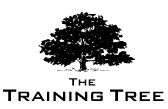 Hospitality & Event Management
     Date: View Online -- Venue: London -- Fee: £5,000Overview:Due to increased competition in the current business environment there is now an increased focus on the practices that help achieve meeting business objectives, effective planning and making correct business decisions. Therefore organisations begin to change their processes and methodologies in order to meet their goals and fulfil stakeholder expectations.Business conferences and hospitality are designed to allow stakeholders the opportunity to understand the variety of key management methodologies, procedures and business processes being used by the organisation. These principles can also be applied to any work assignments that an employee may be dealing with.This uniquely constructed program will present the methodologies for a variety of management techniques using a simplistic approach and provide a theoretical overview combined with practical activities in which the delegate can develop their knowledge and skills to manage more efficiently and be more effective within the work place.Coverage:Planning Management FundamentalsProject & Performance Management FundamentalsImplementing creativityEffective Inter-personal skillsDecision Making FundamentalsChange Management FrameworkObjectivesUnderstand internal and external influences on daily decision making and planDevelop skills to create necessary objectives and achieve expectations within limited timeframesImplement planning techniques to plan out a working strategyManaging deadlinesImprove decision making through implementation of cutting edge decision making strategiesCreate productive team relationships through improved inter-personal skillsUnderstand the strengths of individuals within your team and how to assign tasks accordinglyHow this helps your organisation?Increase efficiency and effectiveness within organisational processesWorking assignments completed in good time and within budget due to improved planningDeveloping more skilled managers leads to increase the morale and competence of colleagues within your firmImproved performance in completion of objectivesEncourage initiative amongst employees and decision making competenceHow this helps you personally?Learn how to create effective work plans for yourself, individuals or teamsLearn management tools to establish priorities and set objectivesImprove your inter-personal skills and confidence in meeting objectivesDemonstrate improved proficiency in delegation and decision makingCreate value within your organisation and become necessaryCourse StructureSetting Objectives, Decision Making & Planning Overview of organisation and the requirement of goals, decision making and planningIdentify key objectives required within your organisationPlanning Fundamentals that can be implemented to meet objectives setHow to review current management processes and areas which require changeThe Importance of Setting Objectives and Strategic PlanningBringing together, goals, vision, working structure into the planning processIdentifying the resources that are required at the beginning stages of plan integrationCommunication methodologies for keeping your team focused and aware of their responsibilitiesIdentify any potential risks that may arise during the implementation of planPriority Planning & Decision MakingPrioritising objectives in accordance to strategic vision and implementing into PlanTime Management & Scheduling techniques for meeting deadlineImplementing all covered functions into the final strategic planHow to improve your communication skills and communicate your intentions to your team effectivelyAnalyse a variety of decision making techniquesTeam WorkIdentify the characteristics of each team member and assign tasks accordinglyDiscuss the importance of team work and it’s role in achieving objectivesDiscuss the importance of interpersonal skills in making team decision makingTools to empower your team through delegation and decision makingAction Plan Development & Change ManagementHow to innovate and improve your team dynamicIdentifying change processesTechniques and methods for setting personal and team change objectivesHow to interact and deal with colleagues that are not happy with changeHow to develop an action plan for dealing with personal and team changeCourse Dates:  WeeklyVenue:  View OnlineAddress:  Radisson HotelFee:  £5,000